  									                                 ....  /  .... / 20...                                                                                                                                                        YÜKSEK LİSANS TEZ BAŞLIK DEĞİŞİKLİĞİ FORMUEk 1: Yök Tez Veri Giriş FormuEk 2: Tez Konusu Formu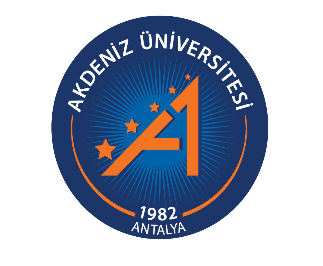 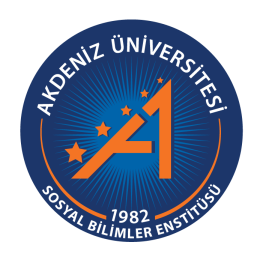 Öğrenci BilgileriÖğrenci BilgileriAdı-SoyadıÖğrenci NumarasıAnabilim DalıProgramıEski Tez BaşlığıYeni Tez Başlığı………………………..ANABİLİM DALI BAŞKANLIĞINA,Yukarıdaki bilgiler doğrultusunda Yüksek Lisans Tez Başlığı değişikliğinin yapılmasını talep ediyorum. Gereğini bilgilerinize arz ederim.              					   			  Öğrencinin Adı-Soyadı 	         		         		               	                                                                                                             İmza   Telefon Numarası:                        Adres:                                                                                                            [   ] UYGUNDUR.                                                                                                            [   ] UYGUN DEĞİLDİR.                                                                                                       Danışman Öğretim Üyesi                                                                                                            Unvanı, Adı-Soyadı                                                                                                                           İmza………………………..ANABİLİM DALI BAŞKANLIĞINA,Yukarıdaki bilgiler doğrultusunda Yüksek Lisans Tez Başlığı değişikliğinin yapılmasını talep ediyorum. Gereğini bilgilerinize arz ederim.              					   			  Öğrencinin Adı-Soyadı 	         		         		               	                                                                                                             İmza   Telefon Numarası:                        Adres:                                                                                                            [   ] UYGUNDUR.                                                                                                            [   ] UYGUN DEĞİLDİR.                                                                                                       Danışman Öğretim Üyesi                                                                                                            Unvanı, Adı-Soyadı                                                                                                                           İmza